VërejtjeQëllimi i pyetësorit është të fitohet një ide , se si opinioni publik / individët e interesuar shikojnë në ndërtimin e mundshëm të Portit të peshkimit të Kepit të Gjeranave, dhe cilat ndikime të mundshme të projektit në kushtet shoqërore dhe ekonomike opinioni publik i njeh.Informacionet të siguruara nga plotësimi i pyetësorit do të përdoren vetëm për përgatitjen e Studimit të vlerësimit të ndikimit. Opinionet, kundërshtimet ose sugjerimet që ju bëni duke plotësuar pyetësorin nuk do të publikohen në asnjë mënyrë që do të bënte të mundur përcaktimin e identitetit tuaj.INFORMACIONE TË PËRGJITHSHMEMosha	Gjinia			Arsimimi	/ niveli i arsimimit  Zona ku Ju jetoni (lagja, pjesa e qytetit)Kontakti: numri i telefonit ose email adresa (në rast se dëshironi)Tipi i objektit të banimit në të cilin jetoni (shtëpi,banesë), sipërfaqja A posedoni truall , apo ndonjë patundshmëri tjetër në rajonin e Kepit të Gjeranave – Porto Milenës?  Në rast se po, ju lutemi që ta specifikoni: A e përdorni tokën dhe burimet në zonën e Kepit të Gjeranave - Porto Milenës në ndonjë mënyrë tjetër (bazuar në të drejta të ndryshme nga pronësia)? Nëse po, ju lutemi të përshkruani si?Gjendja civile, anëtarët e familjesProfesioni juajA jeni i punësuar dhe ku ? Burimet kryesore të të ardhurave për familjen tuaj:A kontribuojnë anëtarët e tjerë të familjes në të ardhurat e familjes? Nëse po, nga cilat burime? QËNDRIMI NDAJ PROJEKTITA jeni të informuar për mundësinë e ndërtimit të një porti peshkimi në Kepin e Gjeranave?  Nëse po, nga cilat burime?Si do ta përshkruani ndikimin e mundshëm të portit të peshkimit në:Komente shtesë, nëse i keni? A mund të theksoni dhe përshkruani shkurtimisht tre ndikimet më të rëndësishme pozitive dhe negative që prisni nëse ndërtohet ky port peshkimi? Ju lutemi jepni një mendim mbi ndikimet e mundshme në faktorët ekonomikë dhe socialë (siç janë mundësitë për biznes, të ardhurat, aktivitetet tradicionale dhe identitetin e zonës, cilësinë dhe larminë e ofertës turistike, ofertën e ushqimit, çmimet e patundshmërive, sigurinë e komunitetit dhe cilësinë e jetës, etj.) .A mendoni se ndërtimi i një porti peshkimi do të ishte i dobishëm për komunitetin lokal? Nëse po, ju lutem përshkruani si?A mendoni se ndërtimi i një porti peshkimi do të ishte i dëmshëm për komunitetin lokal? Nëse po, ju lutem përshkruani si? Çfarë destinimesh / hapësirash dhe resursesh tjera (përveç portit)  do të dëshironit të shihni në zonën e Kepit të Gjeranave dhe Porto Milenës? MASAT PËR MENAXHIMIN DHE / OSE ZBUTJEN E NDIKIMEVE TË MUNDSHME NEGATIVE SOCIO-EKONOMIKE A keni ndonjë sugjerim se çfarë mund të bëhet për të zbutur ose eleminuar ndikimet e mundshme negative të portit të peshkimit në kushtet tuaja të jetesës dhe aktivitetin e juaj ekonomik?INFORMACIONE SHTESËA keni ndonjë koment, vërejtje apo sugjerim tjetër në lidhje me projektin?ListaPërcaktoni përgjigjenMadhësia(m2)VërejtjeShtëpi/ banesëTruallKapacitete akomoduese (për turista)Kapacitete për shërbime turistike  (hotelierike, rekreative)ShitoreTë tjeraLloji i të ardhurave  Përcaktoni përgjigjenPërqindja në të ardhurat totale të familjes (%)Paga nga punësimi Turizëm – kapacitetet akomoduese Turizëm – shërbimet tjera PeshkimTregëtiPensionetTë tjeraKushtet tuaja të jetesësKushtet tuaja të jetesësBiznesin  juaj / të ardhurat Biznesin  juaj / të ardhurat Përcaktoni përgjigjenPërcaktoni përgjigjenShumë pozitiveShumë pozitivePozitivePozitiveNeutral Neutral NegativeNegativeShumë negativeShumë negative Ndikimet pozitive Ndikimet negative 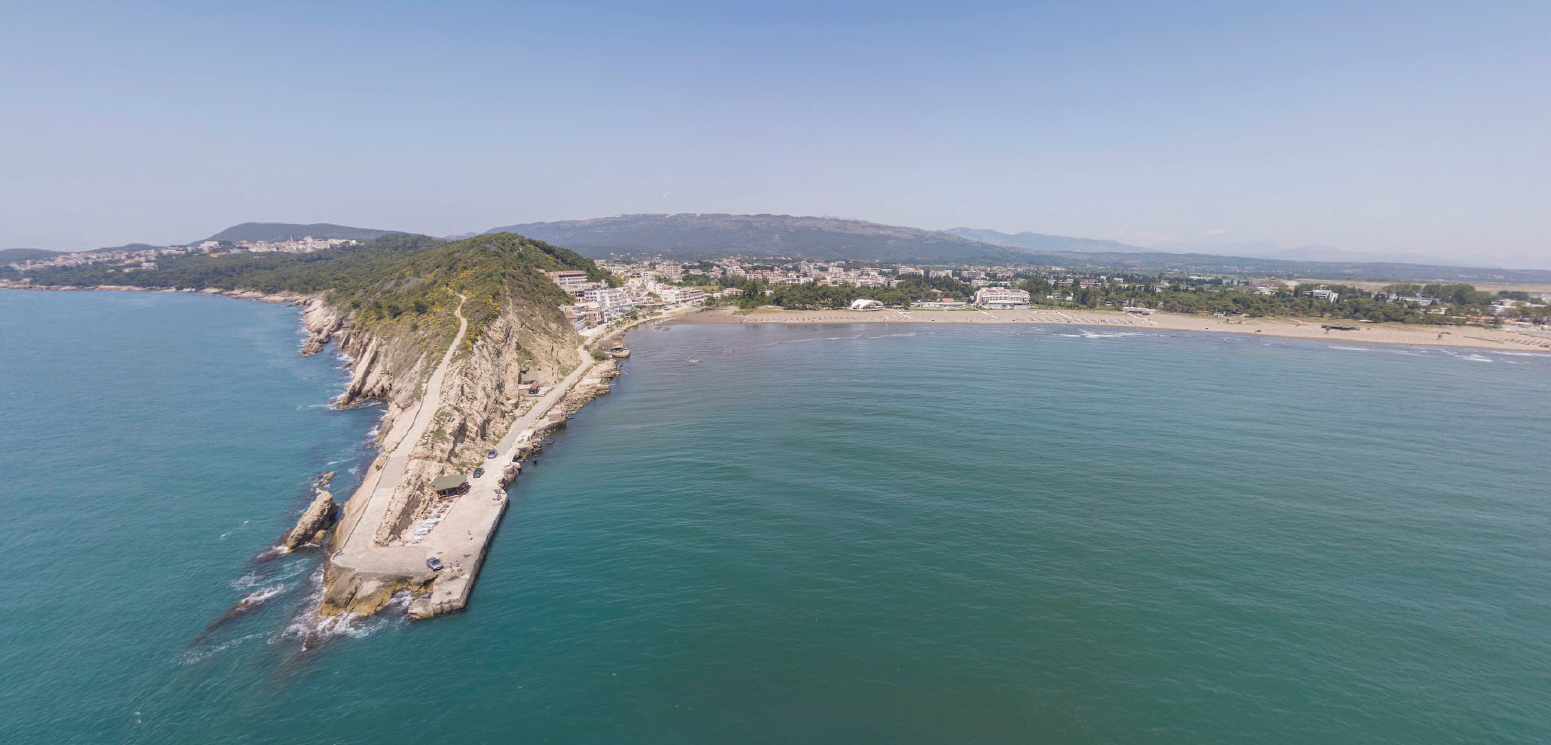 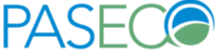 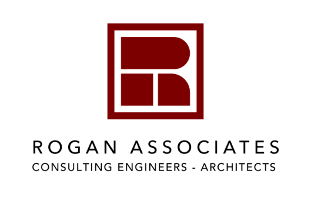 